Results of Our Class (Class A)Are your data primary or secondary? Is it qualitative or quantitative?Results of Class B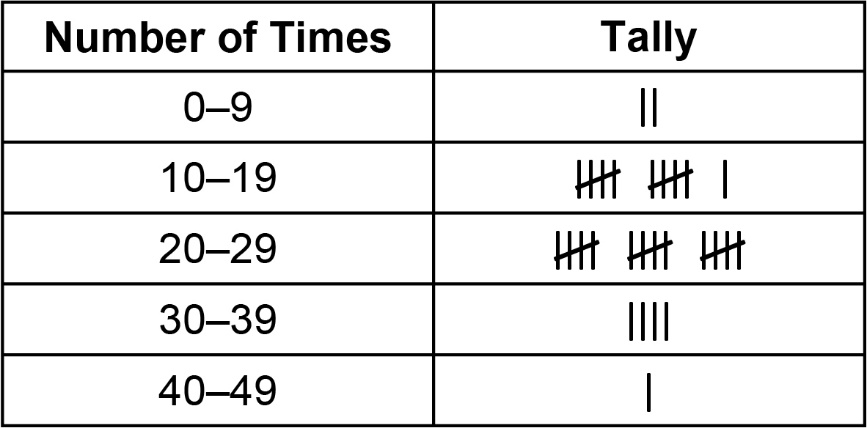 Are the data primary or secondary?Compare with the results from your class. Here are the data collected by the students in another class:8, 30, 9, 11, 32, 31, 12, 14, 31, 25, 30, 15, 27, 10, 28,22, 13, 3, 26, 17, 18, 32, 16, 24, 13, 10, 8, 7, 26, 22, 15Organize the data in the frequency table.Results of Class CAre the data primary or secondary?Compare the data from your class (Class A), Class B, and Class C.
What conclusions can you make?Number of TimesTally0–910–1920–2930–3940–49Number of TimesTally0–910–1920–2930–3940–49